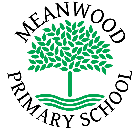 Home Learning Task     Year 5Home Learning Task     Year 5Week beginning 18th May 2020Try to complete 3-4 tasks a dayWeek beginning 18th May 2020Try to complete 3-4 tasks a dayWeek beginning 18th May 2020Try to complete 3-4 tasks a dayWeekly Maths TasksWeekly Maths TasksWeekly Reading TasksMake a poster to explain to a younger child what a fraction is. Make sure you include:What the numerator (top number) means;What the denominator (bottom number) means;Show some examples of fractions (of shapes, of objects, of numbers);What improper fractions and mixed numbers areTTRockstars - Your child has their login details (Can you beat the Teachers?) Hit The Button - Focus on multiplication facts (especially times tables you are still not confident with). Can you beat someone else in the house? This can be done every day!Make a poster to explain to a younger child what a fraction is. Make sure you include:What the numerator (top number) means;What the denominator (bottom number) means;Show some examples of fractions (of shapes, of objects, of numbers);What improper fractions and mixed numbers areTTRockstars - Your child has their login details (Can you beat the Teachers?) Hit The Button - Focus on multiplication facts (especially times tables you are still not confident with). Can you beat someone else in the house? This can be done every day!Read for 30mins every day. Go to the BBC Bitesize website listed below. Listen to Stephen Fry reading an extract of Percy Jackson and the Lightning Thief, then have a go at answering the questions about the text.  Read the extracts and try to answer the questions about them.Design an alternative front cover for whatever story you are reading at the moment (or have read recently). Make sure that your cover gives the reader an idea of what to expect in the book (i.e. events, character, mood, genre, etc).Weekly Spelling TasksWeekly Spelling TasksWeekly Writing TasksPractise the following words: observant, ignorant, expectant, hesitant, hesitancy, substance, arrogant, arrogance, infant, infancy, hindrance, nuisance, relevant, restaurant by making an acrostic poem with each one.Write a sentence with each of the words above (you may need to check definitions for some). Ask a parent or sibling to test you on the words. Practise the following words: observant, ignorant, expectant, hesitant, hesitancy, substance, arrogant, arrogance, infant, infancy, hindrance, nuisance, relevant, restaurant by making an acrostic poem with each one.Write a sentence with each of the words above (you may need to check definitions for some). Ask a parent or sibling to test you on the words. Go to the Talk4writing website listed below. There are many fun reading and writing activities on this page. Work your way through the activities throughout the week. Remember to use your 2 new vocab strategies to help you: word family & context Do the Purple Mash 2Do activities:George Misbehaves – add prefixes to verbsMagic School – practise using relative clausesWeekly Learning TasksWeekly Learning TasksUseful WebsitesArt – Using only a pencil, sketch an item from your home (it could be a vase, a chair, a bowl of fruit, whatever catches your eye!). Remember to press lightly with your pencil, and to keep looking at the item you are drawing.Geography – Do the Purple Mash 2Do activities – label the selection of maps, using your knowledge of the world.RE – This week is the final week of Ramadan so Muslims all over the world will soon be celebrating Eid Ul Fitr. This is a time for Muslims to be thankful and spend time with family and friends. Write a list of all the things that you are thankful for in your life. This might be big things (like a family, a home, a garden, school) or little things (like chocolate, your favourite toy, books).PE – How many times can you throw a ball against a wall and catch it, without dropping it? Make the challenge harder by moving further away from the wall, or using a smaller or bouncier ball.Art – Using only a pencil, sketch an item from your home (it could be a vase, a chair, a bowl of fruit, whatever catches your eye!). Remember to press lightly with your pencil, and to keep looking at the item you are drawing.Geography – Do the Purple Mash 2Do activities – label the selection of maps, using your knowledge of the world.RE – This week is the final week of Ramadan so Muslims all over the world will soon be celebrating Eid Ul Fitr. This is a time for Muslims to be thankful and spend time with family and friends. Write a list of all the things that you are thankful for in your life. This might be big things (like a family, a home, a garden, school) or little things (like chocolate, your favourite toy, books).PE – How many times can you throw a ball against a wall and catch it, without dropping it? Make the challenge harder by moving further away from the wall, or using a smaller or bouncier ball.Mathshttps://www.topmarks.co.uk/maths-games/hit-the-buttonEnglishhttps://www.bbc.co.uk/bitesize/articles/zkmkd6f https://www.talk4writing.co.uk/wp-content/uploads/2020/04/Y5-Maria-Rhi.pdf www.purplemash.comThere will also be a daily activity for you to complete on our school Facebook page and on Purple Mash.  There are also regular updates on here too!There will also be a daily activity for you to complete on our school Facebook page and on Purple Mash.  There are also regular updates on here too!There will also be a daily activity for you to complete on our school Facebook page and on Purple Mash.  There are also regular updates on here too!